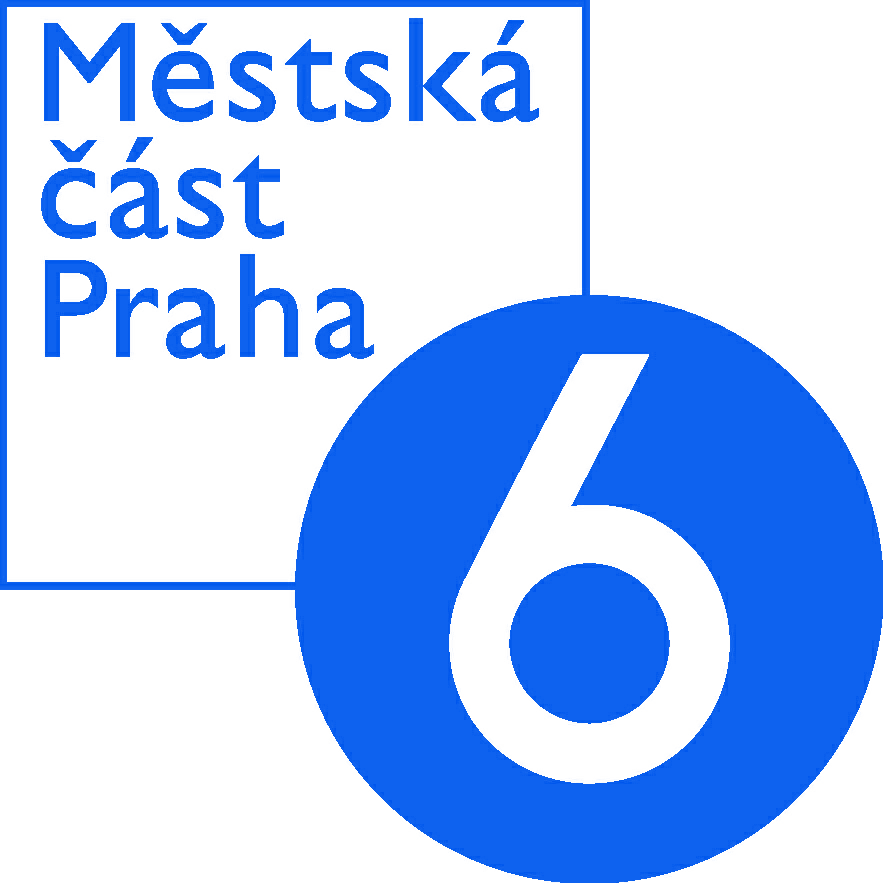 Odbor školství, kultury a sportuOdbor školství, kultury a sportuOdbor školství, kultury a sportuOdbor školství, kultury a sportuOdbor školství, kultury a sportuOdbor školství, kultury a sportuOdbor školství, kultury a sportuOdbor školství, kultury a sportuOdbor školství, kultury a sportuOBJEDNÁVKA č.:OBJEDNÁVKA č.:OBJEDNÁVKA č.:OBJEDNÁVKA č.:OBJEDNÁVKA č.:OBJEDNÁVKA č.:OBJEDNÁVKA č.:OBJEDNÁVKA č.:OBJEDNÁVKA č.:OBJEDNÁVKA č.:OBJEDNÁVKA č.:OBJEDNÁVKA č.:OBJEDNÁVKA č.:SNEO/00055/2016SNEO/00055/2016SNEO/00055/2016SNEO/00055/2016SNEO/00055/2016SNEO/00055/2016SNEO/00055/2016SNEO/00055/2016SNEO/00055/2016ODBĚRATEL:ODBĚRATEL:ODBĚRATEL:ODBĚRATEL:ODBĚRATEL:ODBĚRATEL:ODBĚRATEL:ODBĚRATEL:ODBĚRATEL:ODBĚRATEL:ODBĚRATEL:ODBĚRATEL:DODAVATEL:DODAVATEL:DODAVATEL:DODAVATEL:DODAVATEL:DODAVATEL:DODAVATEL:DODAVATEL:Městská část Praha 6Městská část Praha 6Městská část Praha 6Městská část Praha 6Městská část Praha 6Městská část Praha 6Městská část Praha 6Městská část Praha 6Městská část Praha 6Městská část Praha 6Městská část Praha 6TOUAX s.r.o.TOUAX s.r.o.TOUAX s.r.o.TOUAX s.r.o.TOUAX s.r.o.TOUAX s.r.o.Odbor školství, kultury a sportuOdbor školství, kultury a sportuOdbor školství, kultury a sportuOdbor školství, kultury a sportuOdbor školství, kultury a sportuOdbor školství, kultury a sportuOdbor školství, kultury a sportuOdbor školství, kultury a sportuOdbor školství, kultury a sportuOdbor školství, kultury a sportuOdbor školství, kultury a sportuČs. armády 601/23Čs. armády 601/23Čs. armády 601/23Čs. armády 601/23Čs. armády 601/23Čs. armády 601/23Čs. armády 601/23Čs. armády 601/23Čs. armády 601/23Čs. armády 601/23Čs. armády 601/23Křižíkova 148/34Křižíkova 148/34Křižíkova 148/34Křižíkova 148/34Křižíkova 148/34Křižíkova 148/34160521605216052160521605216052Praha 6Praha 6Praha 6Praha 6Praha 6186001860018600PrahaPrahaPrahaZapsán v RES dne 1. 7. 1973Zapsán v RES dne 1. 7. 1973Zapsán v RES dne 1. 7. 1973Zapsán v RES dne 1. 7. 1973Zapsán v RES dne 1. 7. 1973Zapsán v RES dne 1. 7. 1973Zapsán v RES dne 1. 7. 1973Zapsán v RES dne 1. 7. 1973Zapsán v RES dne 1. 7. 1973Zapsán v RES dne 1. 7. 1973Zapsán v RES dne 1. 7. 1973Zapsán v RES dne 1. 7. 1973Peněžní ústav: ČS a. s., pob. Praha 6, Vítězné nám.Peněžní ústav: ČS a. s., pob. Praha 6, Vítězné nám.Peněžní ústav: ČS a. s., pob. Praha 6, Vítězné nám.Peněžní ústav: ČS a. s., pob. Praha 6, Vítězné nám.Peněžní ústav: ČS a. s., pob. Praha 6, Vítězné nám.Peněžní ústav: ČS a. s., pob. Praha 6, Vítězné nám.Peněžní ústav: ČS a. s., pob. Praha 6, Vítězné nám.Peněžní ústav: ČS a. s., pob. Praha 6, Vítězné nám.Peněžní ústav: ČS a. s., pob. Praha 6, Vítězné nám.Peněžní ústav: ČS a. s., pob. Praha 6, Vítězné nám.Peněžní ústav: ČS a. s., pob. Praha 6, Vítězné nám.Peněžní ústav: ČS a. s., pob. Praha 6, Vítězné nám.č. ú.  27-2000866399/0800č. ú.  27-2000866399/0800č. ú.  27-2000866399/0800č. ú.  27-2000866399/0800č. ú.  27-2000866399/0800č. ú.  27-2000866399/0800č. ú.  27-2000866399/0800č. ú.  27-2000866399/0800č. ú.  27-2000866399/0800č. ú.  27-2000866399/0800č. ú.  27-2000866399/0800č. ú.  27-2000866399/0800Tel:Tel:Tel:Fax:Fax:420 224 313 302420 224 313 302420 224 313 302420 224 313 302420 224 313 302420 224 313 302420 224 313 302420 224 313 302420 224 313 302420 224 313 302Fax:Fax:Fax:E:E:podateln@praha6.cz, www.praha6.czpodateln@praha6.cz, www.praha6.czpodateln@praha6.cz, www.praha6.czpodateln@praha6.cz, www.praha6.czpodateln@praha6.cz, www.praha6.czpodateln@praha6.cz, www.praha6.czpodateln@praha6.cz, www.praha6.czpodateln@praha6.cz, www.praha6.czpodateln@praha6.cz, www.praha6.czpodateln@praha6.cz, www.praha6.czE:E:E:IČO:IČO:0006370300063703000637030006370300063703DIČ:CZ00063703CZ00063703CZ00063703CZ00063703IČO:IČO:IČO:28160916DIČ:DIČ:DIČ:CZ28160916zastoupená na základě mandátní smlouvyspolečností SNEO, a.s., Nad Alejí 1876/2, 162 00  Praha 6IČ: 27114112, DIČ: CZ27114112zápis v OR ved. MS v Praze, oddíl B, vložka 9085jednající: Tomášem Jílkem, předsedou představenstvaa Ing. Petrem Macháčkem, místopředsedou představenstvazastoupená na základě mandátní smlouvyspolečností SNEO, a.s., Nad Alejí 1876/2, 162 00  Praha 6IČ: 27114112, DIČ: CZ27114112zápis v OR ved. MS v Praze, oddíl B, vložka 9085jednající: Tomášem Jílkem, předsedou představenstvaa Ing. Petrem Macháčkem, místopředsedou představenstvazastoupená na základě mandátní smlouvyspolečností SNEO, a.s., Nad Alejí 1876/2, 162 00  Praha 6IČ: 27114112, DIČ: CZ27114112zápis v OR ved. MS v Praze, oddíl B, vložka 9085jednající: Tomášem Jílkem, předsedou představenstvaa Ing. Petrem Macháčkem, místopředsedou představenstvazastoupená na základě mandátní smlouvyspolečností SNEO, a.s., Nad Alejí 1876/2, 162 00  Praha 6IČ: 27114112, DIČ: CZ27114112zápis v OR ved. MS v Praze, oddíl B, vložka 9085jednající: Tomášem Jílkem, předsedou představenstvaa Ing. Petrem Macháčkem, místopředsedou představenstvazastoupená na základě mandátní smlouvyspolečností SNEO, a.s., Nad Alejí 1876/2, 162 00  Praha 6IČ: 27114112, DIČ: CZ27114112zápis v OR ved. MS v Praze, oddíl B, vložka 9085jednající: Tomášem Jílkem, předsedou představenstvaa Ing. Petrem Macháčkem, místopředsedou představenstvazastoupená na základě mandátní smlouvyspolečností SNEO, a.s., Nad Alejí 1876/2, 162 00  Praha 6IČ: 27114112, DIČ: CZ27114112zápis v OR ved. MS v Praze, oddíl B, vložka 9085jednající: Tomášem Jílkem, předsedou představenstvaa Ing. Petrem Macháčkem, místopředsedou představenstvazastoupená na základě mandátní smlouvyspolečností SNEO, a.s., Nad Alejí 1876/2, 162 00  Praha 6IČ: 27114112, DIČ: CZ27114112zápis v OR ved. MS v Praze, oddíl B, vložka 9085jednající: Tomášem Jílkem, předsedou představenstvaa Ing. Petrem Macháčkem, místopředsedou představenstvazastoupená na základě mandátní smlouvyspolečností SNEO, a.s., Nad Alejí 1876/2, 162 00  Praha 6IČ: 27114112, DIČ: CZ27114112zápis v OR ved. MS v Praze, oddíl B, vložka 9085jednající: Tomášem Jílkem, předsedou představenstvaa Ing. Petrem Macháčkem, místopředsedou představenstvazastoupená na základě mandátní smlouvyspolečností SNEO, a.s., Nad Alejí 1876/2, 162 00  Praha 6IČ: 27114112, DIČ: CZ27114112zápis v OR ved. MS v Praze, oddíl B, vložka 9085jednající: Tomášem Jílkem, předsedou představenstvaa Ing. Petrem Macháčkem, místopředsedou představenstvazastoupená na základě mandátní smlouvyspolečností SNEO, a.s., Nad Alejí 1876/2, 162 00  Praha 6IČ: 27114112, DIČ: CZ27114112zápis v OR ved. MS v Praze, oddíl B, vložka 9085jednající: Tomášem Jílkem, předsedou představenstvaa Ing. Petrem Macháčkem, místopředsedou představenstvazastoupená na základě mandátní smlouvyspolečností SNEO, a.s., Nad Alejí 1876/2, 162 00  Praha 6IČ: 27114112, DIČ: CZ27114112zápis v OR ved. MS v Praze, oddíl B, vložka 9085jednající: Tomášem Jílkem, předsedou představenstvaa Ing. Petrem Macháčkem, místopředsedou představenstvazastoupená na základě mandátní smlouvyspolečností SNEO, a.s., Nad Alejí 1876/2, 162 00  Praha 6IČ: 27114112, DIČ: CZ27114112zápis v OR ved. MS v Praze, oddíl B, vložka 9085jednající: Tomášem Jílkem, předsedou představenstvaa Ing. Petrem Macháčkem, místopředsedou představenstvazastoupená na základě mandátní smlouvyspolečností SNEO, a.s., Nad Alejí 1876/2, 162 00  Praha 6IČ: 27114112, DIČ: CZ27114112zápis v OR ved. MS v Praze, oddíl B, vložka 9085jednající: Tomášem Jílkem, předsedou představenstvaa Ing. Petrem Macháčkem, místopředsedou představenstvazastoupená na základě mandátní smlouvyspolečností SNEO, a.s., Nad Alejí 1876/2, 162 00  Praha 6IČ: 27114112, DIČ: CZ27114112zápis v OR ved. MS v Praze, oddíl B, vložka 9085jednající: Tomášem Jílkem, předsedou představenstvaa Ing. Petrem Macháčkem, místopředsedou představenstvazastoupená na základě mandátní smlouvyspolečností SNEO, a.s., Nad Alejí 1876/2, 162 00  Praha 6IČ: 27114112, DIČ: CZ27114112zápis v OR ved. MS v Praze, oddíl B, vložka 9085jednající: Tomášem Jílkem, předsedou představenstvaa Ing. Petrem Macháčkem, místopředsedou představenstvazastoupená na základě mandátní smlouvyspolečností SNEO, a.s., Nad Alejí 1876/2, 162 00  Praha 6IČ: 27114112, DIČ: CZ27114112zápis v OR ved. MS v Praze, oddíl B, vložka 9085jednající: Tomášem Jílkem, předsedou představenstvaa Ing. Petrem Macháčkem, místopředsedou představenstvazastoupená na základě mandátní smlouvyspolečností SNEO, a.s., Nad Alejí 1876/2, 162 00  Praha 6IČ: 27114112, DIČ: CZ27114112zápis v OR ved. MS v Praze, oddíl B, vložka 9085jednající: Tomášem Jílkem, předsedou představenstvaa Ing. Petrem Macháčkem, místopředsedou představenstvazastoupená na základě mandátní smlouvyspolečností SNEO, a.s., Nad Alejí 1876/2, 162 00  Praha 6IČ: 27114112, DIČ: CZ27114112zápis v OR ved. MS v Praze, oddíl B, vložka 9085jednající: Tomášem Jílkem, předsedou představenstvaa Ing. Petrem Macháčkem, místopředsedou představenstvazastoupená na základě mandátní smlouvyspolečností SNEO, a.s., Nad Alejí 1876/2, 162 00  Praha 6IČ: 27114112, DIČ: CZ27114112zápis v OR ved. MS v Praze, oddíl B, vložka 9085jednající: Tomášem Jílkem, předsedou představenstvaa Ing. Petrem Macháčkem, místopředsedou představenstvazastoupená na základě mandátní smlouvyspolečností SNEO, a.s., Nad Alejí 1876/2, 162 00  Praha 6IČ: 27114112, DIČ: CZ27114112zápis v OR ved. MS v Praze, oddíl B, vložka 9085jednající: Tomášem Jílkem, předsedou představenstvaa Ing. Petrem Macháčkem, místopředsedou představenstvazastoupená na základě mandátní smlouvyspolečností SNEO, a.s., Nad Alejí 1876/2, 162 00  Praha 6IČ: 27114112, DIČ: CZ27114112zápis v OR ved. MS v Praze, oddíl B, vložka 9085jednající: Tomášem Jílkem, předsedou představenstvaa Ing. Petrem Macháčkem, místopředsedou představenstvazastoupená na základě mandátní smlouvyspolečností SNEO, a.s., Nad Alejí 1876/2, 162 00  Praha 6IČ: 27114112, DIČ: CZ27114112zápis v OR ved. MS v Praze, oddíl B, vložka 9085jednající: Tomášem Jílkem, předsedou představenstvaa Ing. Petrem Macháčkem, místopředsedou představenstvaPříjemce dodávky:Příjemce dodávky:Příjemce dodávky:Příjemce dodávky:Příjemce dodávky:Příjemce dodávky:Odbor školství, kultury a sportuOdbor školství, kultury a sportuOdbor školství, kultury a sportuOdbor školství, kultury a sportuOdbor školství, kultury a sportuOdbor školství, kultury a sportuOdbor školství, kultury a sportuOdbor školství, kultury a sportuOdbor školství, kultury a sportuOdbor školství, kultury a sportuOdbor školství, kultury a sportuOdbor školství, kultury a sportuOdbor školství, kultury a sportuOdbor školství, kultury a sportuOdbor školství, kultury a sportuOdbor školství, kultury a sportuKontaktní osoba:Kontaktní osoba:Kontaktní osoba:Kontaktní osoba:Kontaktní osoba:Kontaktní osoba:XXXXXXXXXXXXXXXXXXXXXXXXXXXXXXXXXXXXXXXXXXXXXXXXXXSpojení:Spojení:Spojení:Spojení:Spojení:Spojení:XXXXXXXXXXXXXXXXXXXXXXXXXXXXXXPŘEDMĚT OBJEDNÁVKYPŘEDMĚT OBJEDNÁVKYPŘEDMĚT OBJEDNÁVKYPŘEDMĚT OBJEDNÁVKYPŘEDMĚT OBJEDNÁVKYPŘEDMĚT OBJEDNÁVKYPŘEDMĚT OBJEDNÁVKYPŘEDMĚT OBJEDNÁVKYPŘEDMĚT OBJEDNÁVKYPŘEDMĚT OBJEDNÁVKYPŘEDMĚT OBJEDNÁVKYPŘEDMĚT OBJEDNÁVKYPŘEDMĚT OBJEDNÁVKYPŘEDMĚT OBJEDNÁVKYPŘEDMĚT OBJEDNÁVKYPŘEDMĚT OBJEDNÁVKYPŘEDMĚT OBJEDNÁVKYPŘEDMĚT OBJEDNÁVKYPŘEDMĚT OBJEDNÁVKYPŘEDMĚT OBJEDNÁVKYPŘEDMĚT OBJEDNÁVKYPŘEDMĚT OBJEDNÁVKYNa výše uvedenou adresu objednáváme:Na výše uvedenou adresu objednáváme:Na výše uvedenou adresu objednáváme:Na výše uvedenou adresu objednáváme:Na výše uvedenou adresu objednáváme:Na výše uvedenou adresu objednáváme:Na výše uvedenou adresu objednáváme:Na výše uvedenou adresu objednáváme:Na výše uvedenou adresu objednáváme:Na výše uvedenou adresu objednáváme:Na výše uvedenou adresu objednáváme:Na výše uvedenou adresu objednáváme:Na výše uvedenou adresu objednáváme:Na výše uvedenou adresu objednáváme:Na výše uvedenou adresu objednáváme:Na výše uvedenou adresu objednáváme:Na výše uvedenou adresu objednáváme:Na výše uvedenou adresu objednáváme:Na výše uvedenou adresu objednáváme:Na výše uvedenou adresu objednáváme:Na výše uvedenou adresu objednáváme:Na výše uvedenou adresu objednáváme:V návaznosti na provedený geotechnický průzkum u Vás objednáváme dodávku a montáž geomříží včetně doplnění štěrkové drti nezbytné pro možné hutnění svahu před objektem MŠ Meziškolská v rozsahu dle přiložené nabídky. Práce budou provedeny dle geotechnického posudku vypracovaného Ing. Janem Chaloupským. Termín realizace 10/2016.V návaznosti na provedený geotechnický průzkum u Vás objednáváme dodávku a montáž geomříží včetně doplnění štěrkové drti nezbytné pro možné hutnění svahu před objektem MŠ Meziškolská v rozsahu dle přiložené nabídky. Práce budou provedeny dle geotechnického posudku vypracovaného Ing. Janem Chaloupským. Termín realizace 10/2016.V návaznosti na provedený geotechnický průzkum u Vás objednáváme dodávku a montáž geomříží včetně doplnění štěrkové drti nezbytné pro možné hutnění svahu před objektem MŠ Meziškolská v rozsahu dle přiložené nabídky. Práce budou provedeny dle geotechnického posudku vypracovaného Ing. Janem Chaloupským. Termín realizace 10/2016.V návaznosti na provedený geotechnický průzkum u Vás objednáváme dodávku a montáž geomříží včetně doplnění štěrkové drti nezbytné pro možné hutnění svahu před objektem MŠ Meziškolská v rozsahu dle přiložené nabídky. Práce budou provedeny dle geotechnického posudku vypracovaného Ing. Janem Chaloupským. Termín realizace 10/2016.V návaznosti na provedený geotechnický průzkum u Vás objednáváme dodávku a montáž geomříží včetně doplnění štěrkové drti nezbytné pro možné hutnění svahu před objektem MŠ Meziškolská v rozsahu dle přiložené nabídky. Práce budou provedeny dle geotechnického posudku vypracovaného Ing. Janem Chaloupským. Termín realizace 10/2016.V návaznosti na provedený geotechnický průzkum u Vás objednáváme dodávku a montáž geomříží včetně doplnění štěrkové drti nezbytné pro možné hutnění svahu před objektem MŠ Meziškolská v rozsahu dle přiložené nabídky. Práce budou provedeny dle geotechnického posudku vypracovaného Ing. Janem Chaloupským. Termín realizace 10/2016.V návaznosti na provedený geotechnický průzkum u Vás objednáváme dodávku a montáž geomříží včetně doplnění štěrkové drti nezbytné pro možné hutnění svahu před objektem MŠ Meziškolská v rozsahu dle přiložené nabídky. Práce budou provedeny dle geotechnického posudku vypracovaného Ing. Janem Chaloupským. Termín realizace 10/2016.V návaznosti na provedený geotechnický průzkum u Vás objednáváme dodávku a montáž geomříží včetně doplnění štěrkové drti nezbytné pro možné hutnění svahu před objektem MŠ Meziškolská v rozsahu dle přiložené nabídky. Práce budou provedeny dle geotechnického posudku vypracovaného Ing. Janem Chaloupským. Termín realizace 10/2016.V návaznosti na provedený geotechnický průzkum u Vás objednáváme dodávku a montáž geomříží včetně doplnění štěrkové drti nezbytné pro možné hutnění svahu před objektem MŠ Meziškolská v rozsahu dle přiložené nabídky. Práce budou provedeny dle geotechnického posudku vypracovaného Ing. Janem Chaloupským. Termín realizace 10/2016.V návaznosti na provedený geotechnický průzkum u Vás objednáváme dodávku a montáž geomříží včetně doplnění štěrkové drti nezbytné pro možné hutnění svahu před objektem MŠ Meziškolská v rozsahu dle přiložené nabídky. Práce budou provedeny dle geotechnického posudku vypracovaného Ing. Janem Chaloupským. Termín realizace 10/2016.V návaznosti na provedený geotechnický průzkum u Vás objednáváme dodávku a montáž geomříží včetně doplnění štěrkové drti nezbytné pro možné hutnění svahu před objektem MŠ Meziškolská v rozsahu dle přiložené nabídky. Práce budou provedeny dle geotechnického posudku vypracovaného Ing. Janem Chaloupským. Termín realizace 10/2016.V návaznosti na provedený geotechnický průzkum u Vás objednáváme dodávku a montáž geomříží včetně doplnění štěrkové drti nezbytné pro možné hutnění svahu před objektem MŠ Meziškolská v rozsahu dle přiložené nabídky. Práce budou provedeny dle geotechnického posudku vypracovaného Ing. Janem Chaloupským. Termín realizace 10/2016.V návaznosti na provedený geotechnický průzkum u Vás objednáváme dodávku a montáž geomříží včetně doplnění štěrkové drti nezbytné pro možné hutnění svahu před objektem MŠ Meziškolská v rozsahu dle přiložené nabídky. Práce budou provedeny dle geotechnického posudku vypracovaného Ing. Janem Chaloupským. Termín realizace 10/2016.V návaznosti na provedený geotechnický průzkum u Vás objednáváme dodávku a montáž geomříží včetně doplnění štěrkové drti nezbytné pro možné hutnění svahu před objektem MŠ Meziškolská v rozsahu dle přiložené nabídky. Práce budou provedeny dle geotechnického posudku vypracovaného Ing. Janem Chaloupským. Termín realizace 10/2016.V návaznosti na provedený geotechnický průzkum u Vás objednáváme dodávku a montáž geomříží včetně doplnění štěrkové drti nezbytné pro možné hutnění svahu před objektem MŠ Meziškolská v rozsahu dle přiložené nabídky. Práce budou provedeny dle geotechnického posudku vypracovaného Ing. Janem Chaloupským. Termín realizace 10/2016.V návaznosti na provedený geotechnický průzkum u Vás objednáváme dodávku a montáž geomříží včetně doplnění štěrkové drti nezbytné pro možné hutnění svahu před objektem MŠ Meziškolská v rozsahu dle přiložené nabídky. Práce budou provedeny dle geotechnického posudku vypracovaného Ing. Janem Chaloupským. Termín realizace 10/2016.V návaznosti na provedený geotechnický průzkum u Vás objednáváme dodávku a montáž geomříží včetně doplnění štěrkové drti nezbytné pro možné hutnění svahu před objektem MŠ Meziškolská v rozsahu dle přiložené nabídky. Práce budou provedeny dle geotechnického posudku vypracovaného Ing. Janem Chaloupským. Termín realizace 10/2016.V návaznosti na provedený geotechnický průzkum u Vás objednáváme dodávku a montáž geomříží včetně doplnění štěrkové drti nezbytné pro možné hutnění svahu před objektem MŠ Meziškolská v rozsahu dle přiložené nabídky. Práce budou provedeny dle geotechnického posudku vypracovaného Ing. Janem Chaloupským. Termín realizace 10/2016.V návaznosti na provedený geotechnický průzkum u Vás objednáváme dodávku a montáž geomříží včetně doplnění štěrkové drti nezbytné pro možné hutnění svahu před objektem MŠ Meziškolská v rozsahu dle přiložené nabídky. Práce budou provedeny dle geotechnického posudku vypracovaného Ing. Janem Chaloupským. Termín realizace 10/2016.V návaznosti na provedený geotechnický průzkum u Vás objednáváme dodávku a montáž geomříží včetně doplnění štěrkové drti nezbytné pro možné hutnění svahu před objektem MŠ Meziškolská v rozsahu dle přiložené nabídky. Práce budou provedeny dle geotechnického posudku vypracovaného Ing. Janem Chaloupským. Termín realizace 10/2016.V návaznosti na provedený geotechnický průzkum u Vás objednáváme dodávku a montáž geomříží včetně doplnění štěrkové drti nezbytné pro možné hutnění svahu před objektem MŠ Meziškolská v rozsahu dle přiložené nabídky. Práce budou provedeny dle geotechnického posudku vypracovaného Ing. Janem Chaloupským. Termín realizace 10/2016.V návaznosti na provedený geotechnický průzkum u Vás objednáváme dodávku a montáž geomříží včetně doplnění štěrkové drti nezbytné pro možné hutnění svahu před objektem MŠ Meziškolská v rozsahu dle přiložené nabídky. Práce budou provedeny dle geotechnického posudku vypracovaného Ing. Janem Chaloupským. Termín realizace 10/2016.Termín plnění:Termín plnění:Termín plnění:Termín plnění:Termín plnění:31. 10. 201631. 10. 201631. 10. 201631. 10. 201631. 10. 201631. 10. 201631. 10. 201631. 10. 201631. 10. 201631. 10. 201631. 10. 201631. 10. 201631. 10. 201631. 10. 201631. 10. 201631. 10. 201631. 10. 2016Cena sjednaná dohodou ve výši:Cena sjednaná dohodou ve výši:Cena sjednaná dohodou ve výši:Cena sjednaná dohodou ve výši:Cena sjednaná dohodou ve výši:Cena sjednaná dohodou ve výši:Cena sjednaná dohodou ve výši:Cena sjednaná dohodou ve výši:Cena sjednaná dohodou ve výši: 91 755,64111 024,32 91 755,64111 024,32 91 755,64111 024,32 91 755,64111 024,32 91 755,64111 024,32 91 755,64111 024,32 91 755,64111 024,32Kč bez DPHKč s DPH (režim přenesené daňové povinnosti)Kč bez DPHKč s DPH (režim přenesené daňové povinnosti)Kč bez DPHKč s DPH (režim přenesené daňové povinnosti)Kč bez DPHKč s DPH (režim přenesené daňové povinnosti)Kč bez DPHKč s DPH (režim přenesené daňové povinnosti)Kč bez DPHKč s DPH (režim přenesené daňové povinnosti)Na faktuře uveďte vždy naše IČO, DIČ, číslo objednávky a připojte potvrzení příjemce dodávky o převzetí zboží nebo provedení práce. Bez potvrzení o převzetí zboží nebo provedení práce nebude faktura proplacena. Práce nad rámec této objednávky nebudou bez písemného souhlasu objednatele proplaceny. Splatnost faktury bude nejméně 15 dnů od data jejího doručení.Na faktuře uveďte vždy naše IČO, DIČ, číslo objednávky a připojte potvrzení příjemce dodávky o převzetí zboží nebo provedení práce. Bez potvrzení o převzetí zboží nebo provedení práce nebude faktura proplacena. Práce nad rámec této objednávky nebudou bez písemného souhlasu objednatele proplaceny. Splatnost faktury bude nejméně 15 dnů od data jejího doručení.Na faktuře uveďte vždy naše IČO, DIČ, číslo objednávky a připojte potvrzení příjemce dodávky o převzetí zboží nebo provedení práce. Bez potvrzení o převzetí zboží nebo provedení práce nebude faktura proplacena. Práce nad rámec této objednávky nebudou bez písemného souhlasu objednatele proplaceny. Splatnost faktury bude nejméně 15 dnů od data jejího doručení.Na faktuře uveďte vždy naše IČO, DIČ, číslo objednávky a připojte potvrzení příjemce dodávky o převzetí zboží nebo provedení práce. Bez potvrzení o převzetí zboží nebo provedení práce nebude faktura proplacena. Práce nad rámec této objednávky nebudou bez písemného souhlasu objednatele proplaceny. Splatnost faktury bude nejméně 15 dnů od data jejího doručení.Na faktuře uveďte vždy naše IČO, DIČ, číslo objednávky a připojte potvrzení příjemce dodávky o převzetí zboží nebo provedení práce. Bez potvrzení o převzetí zboží nebo provedení práce nebude faktura proplacena. Práce nad rámec této objednávky nebudou bez písemného souhlasu objednatele proplaceny. Splatnost faktury bude nejméně 15 dnů od data jejího doručení.Na faktuře uveďte vždy naše IČO, DIČ, číslo objednávky a připojte potvrzení příjemce dodávky o převzetí zboží nebo provedení práce. Bez potvrzení o převzetí zboží nebo provedení práce nebude faktura proplacena. Práce nad rámec této objednávky nebudou bez písemného souhlasu objednatele proplaceny. Splatnost faktury bude nejméně 15 dnů od data jejího doručení.Na faktuře uveďte vždy naše IČO, DIČ, číslo objednávky a připojte potvrzení příjemce dodávky o převzetí zboží nebo provedení práce. Bez potvrzení o převzetí zboží nebo provedení práce nebude faktura proplacena. Práce nad rámec této objednávky nebudou bez písemného souhlasu objednatele proplaceny. Splatnost faktury bude nejméně 15 dnů od data jejího doručení.Na faktuře uveďte vždy naše IČO, DIČ, číslo objednávky a připojte potvrzení příjemce dodávky o převzetí zboží nebo provedení práce. Bez potvrzení o převzetí zboží nebo provedení práce nebude faktura proplacena. Práce nad rámec této objednávky nebudou bez písemného souhlasu objednatele proplaceny. Splatnost faktury bude nejméně 15 dnů od data jejího doručení.Na faktuře uveďte vždy naše IČO, DIČ, číslo objednávky a připojte potvrzení příjemce dodávky o převzetí zboží nebo provedení práce. Bez potvrzení o převzetí zboží nebo provedení práce nebude faktura proplacena. Práce nad rámec této objednávky nebudou bez písemného souhlasu objednatele proplaceny. Splatnost faktury bude nejméně 15 dnů od data jejího doručení.Na faktuře uveďte vždy naše IČO, DIČ, číslo objednávky a připojte potvrzení příjemce dodávky o převzetí zboží nebo provedení práce. Bez potvrzení o převzetí zboží nebo provedení práce nebude faktura proplacena. Práce nad rámec této objednávky nebudou bez písemného souhlasu objednatele proplaceny. Splatnost faktury bude nejméně 15 dnů od data jejího doručení.Na faktuře uveďte vždy naše IČO, DIČ, číslo objednávky a připojte potvrzení příjemce dodávky o převzetí zboží nebo provedení práce. Bez potvrzení o převzetí zboží nebo provedení práce nebude faktura proplacena. Práce nad rámec této objednávky nebudou bez písemného souhlasu objednatele proplaceny. Splatnost faktury bude nejméně 15 dnů od data jejího doručení.Na faktuře uveďte vždy naše IČO, DIČ, číslo objednávky a připojte potvrzení příjemce dodávky o převzetí zboží nebo provedení práce. Bez potvrzení o převzetí zboží nebo provedení práce nebude faktura proplacena. Práce nad rámec této objednávky nebudou bez písemného souhlasu objednatele proplaceny. Splatnost faktury bude nejméně 15 dnů od data jejího doručení.Na faktuře uveďte vždy naše IČO, DIČ, číslo objednávky a připojte potvrzení příjemce dodávky o převzetí zboží nebo provedení práce. Bez potvrzení o převzetí zboží nebo provedení práce nebude faktura proplacena. Práce nad rámec této objednávky nebudou bez písemného souhlasu objednatele proplaceny. Splatnost faktury bude nejméně 15 dnů od data jejího doručení.Na faktuře uveďte vždy naše IČO, DIČ, číslo objednávky a připojte potvrzení příjemce dodávky o převzetí zboží nebo provedení práce. Bez potvrzení o převzetí zboží nebo provedení práce nebude faktura proplacena. Práce nad rámec této objednávky nebudou bez písemného souhlasu objednatele proplaceny. Splatnost faktury bude nejméně 15 dnů od data jejího doručení.Na faktuře uveďte vždy naše IČO, DIČ, číslo objednávky a připojte potvrzení příjemce dodávky o převzetí zboží nebo provedení práce. Bez potvrzení o převzetí zboží nebo provedení práce nebude faktura proplacena. Práce nad rámec této objednávky nebudou bez písemného souhlasu objednatele proplaceny. Splatnost faktury bude nejméně 15 dnů od data jejího doručení.Na faktuře uveďte vždy naše IČO, DIČ, číslo objednávky a připojte potvrzení příjemce dodávky o převzetí zboží nebo provedení práce. Bez potvrzení o převzetí zboží nebo provedení práce nebude faktura proplacena. Práce nad rámec této objednávky nebudou bez písemného souhlasu objednatele proplaceny. Splatnost faktury bude nejméně 15 dnů od data jejího doručení.Na faktuře uveďte vždy naše IČO, DIČ, číslo objednávky a připojte potvrzení příjemce dodávky o převzetí zboží nebo provedení práce. Bez potvrzení o převzetí zboží nebo provedení práce nebude faktura proplacena. Práce nad rámec této objednávky nebudou bez písemného souhlasu objednatele proplaceny. Splatnost faktury bude nejméně 15 dnů od data jejího doručení.Na faktuře uveďte vždy naše IČO, DIČ, číslo objednávky a připojte potvrzení příjemce dodávky o převzetí zboží nebo provedení práce. Bez potvrzení o převzetí zboží nebo provedení práce nebude faktura proplacena. Práce nad rámec této objednávky nebudou bez písemného souhlasu objednatele proplaceny. Splatnost faktury bude nejméně 15 dnů od data jejího doručení.Na faktuře uveďte vždy naše IČO, DIČ, číslo objednávky a připojte potvrzení příjemce dodávky o převzetí zboží nebo provedení práce. Bez potvrzení o převzetí zboží nebo provedení práce nebude faktura proplacena. Práce nad rámec této objednávky nebudou bez písemného souhlasu objednatele proplaceny. Splatnost faktury bude nejméně 15 dnů od data jejího doručení.Na faktuře uveďte vždy naše IČO, DIČ, číslo objednávky a připojte potvrzení příjemce dodávky o převzetí zboží nebo provedení práce. Bez potvrzení o převzetí zboží nebo provedení práce nebude faktura proplacena. Práce nad rámec této objednávky nebudou bez písemného souhlasu objednatele proplaceny. Splatnost faktury bude nejméně 15 dnů od data jejího doručení.Na faktuře uveďte vždy naše IČO, DIČ, číslo objednávky a připojte potvrzení příjemce dodávky o převzetí zboží nebo provedení práce. Bez potvrzení o převzetí zboží nebo provedení práce nebude faktura proplacena. Práce nad rámec této objednávky nebudou bez písemného souhlasu objednatele proplaceny. Splatnost faktury bude nejméně 15 dnů od data jejího doručení.Na faktuře uveďte vždy naše IČO, DIČ, číslo objednávky a připojte potvrzení příjemce dodávky o převzetí zboží nebo provedení práce. Bez potvrzení o převzetí zboží nebo provedení práce nebude faktura proplacena. Práce nad rámec této objednávky nebudou bez písemného souhlasu objednatele proplaceny. Splatnost faktury bude nejméně 15 dnů od data jejího doručení.Sankce za nekvalitní plnění závazku:Sankce za nekvalitní plnění závazku:Sankce za nekvalitní plnění závazku:Sankce za nekvalitní plnění závazku:Sankce za nekvalitní plnění závazku:Sankce za nekvalitní plnění závazku:Sankce za nekvalitní plnění závazku:Sankce za nekvalitní plnění závazku:Sankce za nekvalitní plnění závazku:Sankce za nekvalitní plnění závazku:Sankce za nekvalitní plnění závazku:Sankce za nekvalitní plnění závazku:Sankce za nekvalitní plnění závazku:Sankce za nekvalitní plnění závazku:Sankce za nekvalitní plnění závazku:Sankce za nekvalitní plnění závazku:Sankce za nekvalitní plnění závazku:Sankce za nekvalitní plnění závazku:Sankce za nekvalitní plnění závazku:Sankce za nekvalitní plnění závazku:Sankce za nekvalitní plnění závazku:Sankce za nekvalitní plnění závazku:1)za nedodržení stanoveného termínu dodávky je dodavatel povinen uhradit objednateli 0,1 % z ceny dodávky (bez DPH) za každý den prodlení.za nedodržení stanoveného termínu dodávky je dodavatel povinen uhradit objednateli 0,1 % z ceny dodávky (bez DPH) za každý den prodlení.za nedodržení stanoveného termínu dodávky je dodavatel povinen uhradit objednateli 0,1 % z ceny dodávky (bez DPH) za každý den prodlení.za nedodržení stanoveného termínu dodávky je dodavatel povinen uhradit objednateli 0,1 % z ceny dodávky (bez DPH) za každý den prodlení.za nedodržení stanoveného termínu dodávky je dodavatel povinen uhradit objednateli 0,1 % z ceny dodávky (bez DPH) za každý den prodlení.za nedodržení stanoveného termínu dodávky je dodavatel povinen uhradit objednateli 0,1 % z ceny dodávky (bez DPH) za každý den prodlení.za nedodržení stanoveného termínu dodávky je dodavatel povinen uhradit objednateli 0,1 % z ceny dodávky (bez DPH) za každý den prodlení.za nedodržení stanoveného termínu dodávky je dodavatel povinen uhradit objednateli 0,1 % z ceny dodávky (bez DPH) za každý den prodlení.za nedodržení stanoveného termínu dodávky je dodavatel povinen uhradit objednateli 0,1 % z ceny dodávky (bez DPH) za každý den prodlení.za nedodržení stanoveného termínu dodávky je dodavatel povinen uhradit objednateli 0,1 % z ceny dodávky (bez DPH) za každý den prodlení.za nedodržení stanoveného termínu dodávky je dodavatel povinen uhradit objednateli 0,1 % z ceny dodávky (bez DPH) za každý den prodlení.za nedodržení stanoveného termínu dodávky je dodavatel povinen uhradit objednateli 0,1 % z ceny dodávky (bez DPH) za každý den prodlení.za nedodržení stanoveného termínu dodávky je dodavatel povinen uhradit objednateli 0,1 % z ceny dodávky (bez DPH) za každý den prodlení.za nedodržení stanoveného termínu dodávky je dodavatel povinen uhradit objednateli 0,1 % z ceny dodávky (bez DPH) za každý den prodlení.za nedodržení stanoveného termínu dodávky je dodavatel povinen uhradit objednateli 0,1 % z ceny dodávky (bez DPH) za každý den prodlení.za nedodržení stanoveného termínu dodávky je dodavatel povinen uhradit objednateli 0,1 % z ceny dodávky (bez DPH) za každý den prodlení.za nedodržení stanoveného termínu dodávky je dodavatel povinen uhradit objednateli 0,1 % z ceny dodávky (bez DPH) za každý den prodlení.za nedodržení stanoveného termínu dodávky je dodavatel povinen uhradit objednateli 0,1 % z ceny dodávky (bez DPH) za každý den prodlení.za nedodržení stanoveného termínu dodávky je dodavatel povinen uhradit objednateli 0,1 % z ceny dodávky (bez DPH) za každý den prodlení.za nedodržení stanoveného termínu dodávky je dodavatel povinen uhradit objednateli 0,1 % z ceny dodávky (bez DPH) za každý den prodlení.za nedodržení stanoveného termínu dodávky je dodavatel povinen uhradit objednateli 0,1 % z ceny dodávky (bez DPH) za každý den prodlení.2)bude-li dodávka vykazovat zjevné a odstranitelné vady je odběratel oprávněn snížit cenu dodávky o 10 %  (bez DPH).bude-li dodávka vykazovat zjevné a odstranitelné vady je odběratel oprávněn snížit cenu dodávky o 10 %  (bez DPH).bude-li dodávka vykazovat zjevné a odstranitelné vady je odběratel oprávněn snížit cenu dodávky o 10 %  (bez DPH).bude-li dodávka vykazovat zjevné a odstranitelné vady je odběratel oprávněn snížit cenu dodávky o 10 %  (bez DPH).bude-li dodávka vykazovat zjevné a odstranitelné vady je odběratel oprávněn snížit cenu dodávky o 10 %  (bez DPH).bude-li dodávka vykazovat zjevné a odstranitelné vady je odběratel oprávněn snížit cenu dodávky o 10 %  (bez DPH).bude-li dodávka vykazovat zjevné a odstranitelné vady je odběratel oprávněn snížit cenu dodávky o 10 %  (bez DPH).bude-li dodávka vykazovat zjevné a odstranitelné vady je odběratel oprávněn snížit cenu dodávky o 10 %  (bez DPH).bude-li dodávka vykazovat zjevné a odstranitelné vady je odběratel oprávněn snížit cenu dodávky o 10 %  (bez DPH).bude-li dodávka vykazovat zjevné a odstranitelné vady je odběratel oprávněn snížit cenu dodávky o 10 %  (bez DPH).bude-li dodávka vykazovat zjevné a odstranitelné vady je odběratel oprávněn snížit cenu dodávky o 10 %  (bez DPH).bude-li dodávka vykazovat zjevné a odstranitelné vady je odběratel oprávněn snížit cenu dodávky o 10 %  (bez DPH).bude-li dodávka vykazovat zjevné a odstranitelné vady je odběratel oprávněn snížit cenu dodávky o 10 %  (bez DPH).bude-li dodávka vykazovat zjevné a odstranitelné vady je odběratel oprávněn snížit cenu dodávky o 10 %  (bez DPH).bude-li dodávka vykazovat zjevné a odstranitelné vady je odběratel oprávněn snížit cenu dodávky o 10 %  (bez DPH).bude-li dodávka vykazovat zjevné a odstranitelné vady je odběratel oprávněn snížit cenu dodávky o 10 %  (bez DPH).bude-li dodávka vykazovat zjevné a odstranitelné vady je odběratel oprávněn snížit cenu dodávky o 10 %  (bez DPH).bude-li dodávka vykazovat zjevné a odstranitelné vady je odběratel oprávněn snížit cenu dodávky o 10 %  (bez DPH).bude-li dodávka vykazovat zjevné a odstranitelné vady je odběratel oprávněn snížit cenu dodávky o 10 %  (bez DPH).bude-li dodávka vykazovat zjevné a odstranitelné vady je odběratel oprávněn snížit cenu dodávky o 10 %  (bez DPH).bude-li dodávka vykazovat zjevné a odstranitelné vady je odběratel oprávněn snížit cenu dodávky o 10 %  (bez DPH).O uplatněnou sankci je objednatel oprávněn bez dalšího snížit úhradu fakturované částky.O uplatněnou sankci je objednatel oprávněn bez dalšího snížit úhradu fakturované částky.O uplatněnou sankci je objednatel oprávněn bez dalšího snížit úhradu fakturované částky.O uplatněnou sankci je objednatel oprávněn bez dalšího snížit úhradu fakturované částky.O uplatněnou sankci je objednatel oprávněn bez dalšího snížit úhradu fakturované částky.O uplatněnou sankci je objednatel oprávněn bez dalšího snížit úhradu fakturované částky.O uplatněnou sankci je objednatel oprávněn bez dalšího snížit úhradu fakturované částky.O uplatněnou sankci je objednatel oprávněn bez dalšího snížit úhradu fakturované částky.O uplatněnou sankci je objednatel oprávněn bez dalšího snížit úhradu fakturované částky.O uplatněnou sankci je objednatel oprávněn bez dalšího snížit úhradu fakturované částky.O uplatněnou sankci je objednatel oprávněn bez dalšího snížit úhradu fakturované částky.O uplatněnou sankci je objednatel oprávněn bez dalšího snížit úhradu fakturované částky.O uplatněnou sankci je objednatel oprávněn bez dalšího snížit úhradu fakturované částky.O uplatněnou sankci je objednatel oprávněn bez dalšího snížit úhradu fakturované částky.O uplatněnou sankci je objednatel oprávněn bez dalšího snížit úhradu fakturované částky.O uplatněnou sankci je objednatel oprávněn bez dalšího snížit úhradu fakturované částky.O uplatněnou sankci je objednatel oprávněn bez dalšího snížit úhradu fakturované částky.O uplatněnou sankci je objednatel oprávněn bez dalšího snížit úhradu fakturované částky.O uplatněnou sankci je objednatel oprávněn bez dalšího snížit úhradu fakturované částky.O uplatněnou sankci je objednatel oprávněn bez dalšího snížit úhradu fakturované částky.O uplatněnou sankci je objednatel oprávněn bez dalšího snížit úhradu fakturované částky.O uplatněnou sankci je objednatel oprávněn bez dalšího snížit úhradu fakturované částky.Objednatel je plátcem DPH.Objednatel je plátcem DPH.Objednatel je plátcem DPH.Objednatel je plátcem DPH.Objednatel je plátcem DPH.Objednatel je plátcem DPH.Objednatel je plátcem DPH.Objednatel je plátcem DPH.Objednatel je plátcem DPH.Objednatel je plátcem DPH.Objednatel je plátcem DPH.Objednatel je plátcem DPH.Objednatel je plátcem DPH.Objednatel je plátcem DPH.Objednatel je plátcem DPH.Objednatel je plátcem DPH.Objednatel je plátcem DPH.Objednatel je plátcem DPH.Objednatel je plátcem DPH.Objednatel je plátcem DPH.Objednatel je plátcem DPH.Objednatel je plátcem DPH.V Praze dne:V Praze dne:V Praze dne:V Praze dne:V Praze dne:26.09.201626.09.201626.09.201626.09.201626.09.201626.09.201626.09.2016Soustružník Luděk Mgr.Soustružník Luděk Mgr.Soustružník Luděk Mgr.Soustružník Luděk Mgr.Soustružník Luděk Mgr.Soustružník Luděk Mgr.Soustružník Luděk Mgr.Soustružník Luděk Mgr.Soustružník Luděk Mgr.Soustružník Luděk Mgr.Soustružník Luděk Mgr.Soustružník Luděk Mgr.vedoucí odboruvedoucí odboruvedoucí odboruvedoucí odboruvedoucí odboruvedoucí odboruvedoucí odboruvedoucí odboruvedoucí odboruvedoucí odboruvedoucí odboruvedoucí odboruVystavil:Vystavil:Vystavil:XXXXXXXXXX ekonomXXXXXXXXXX ekonomXXXXXXXXXX ekonomXXXXXXXXXX ekonomXXXXXXXXXX ekonomXXXXXXXXXX ekonomXXXXXXXXXX ekonomXXXXXXXXXX ekonomXXXXXXXXXX ekonomXXXXXXXXXX ekonomXXXXXXXXXX ekonomXXXXXXXXXX ekonomXXXXXXXXXX ekonomXXXXXXXXXX ekonomXXXXXXXXXX ekonomXXXXXXXXXX ekonomXXXXXXXXXX ekonomXXXXXXXXXX ekonomXXXXXXXXXX ekonom